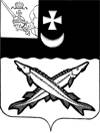 КОНТРОЛЬНО-СЧЕТНЫЙ ОРГАН БЕЛОЗЕРСКОГО МУНИЦИПАЛЬНОГО РАЙОНА161200, Вологодская область, г. Белозерск, ул. Фрунзе, д.35тел. (81756)  2-32-54,  факс (81756) 2-32-54,   e-mail: krk@belozer.ruЗАКЛЮЧЕНИЕ на отчет об исполнении бюджета Глушковского сельского поселения за 1 квартал 2021 года24 мая 2021 годаЗаключение Контрольно-счетного органа района на отчет об исполнении бюджета Глушковского сельского поселения за 1 квартал 2021 года подготовлено на основании пункта 5 плана работы Контрольно-счетного органа района на 2021 год, пункта 12.2 статьи 12 Положения «О контрольно-счетном органе Белозерского муниципального района», утвержденного решением Представительного Собрания района от 26.05.2020  № 33, ст.157, 264.1, 264.2, 268.1 Бюджетного Кодекса Российской Федерации, ст.9 Федерального закона от 07.02.2011 № 6-ФЗ «Об общих принципах организации и деятельности контрольно-счетных органов субъектов Российской Федерации и муниципальных образований», Положения о бюджетном процессе в Глушковском сельском поселении, утвержденного решением Совета сельского поселения от 28.05.2020 № 18 (с изменениями и дополнениями). При подготовке заключения использованы отчетность и информационные материалы, представленные Финансовым управлением Белозерского муниципального района.В соответствии с решением Совета Глушковского сельского поселения от 28.05.2020 № 18, с дополнениями и изменениями «Об утверждении Положения о бюджетном процессе в Глушковском сельском поселении»  отчет об исполнении  бюджета поселения (ф.0503117) за первый квартал, полугодие и девять месяцев текущего финансового года утверждается и направляется  в Совет поселения и контрольно-счетный орган (далее – КСО района).Отчет об исполнении  бюджета поселения за 1 квартал 2021 года  (далее – отчет об исполнении бюджета) утвержден постановлением администрации Глушковского сельского поселения от 29.04.2021 №22 и представлен в КСО района  в соответствии с п. 1.4 раздела 7 Положения о бюджетном процессе в Глушковском сельском поселении (далее - Положение).Анализ отчета об исполнении бюджета проведен КСО района в следующих целях:сопоставления исполненных показателей бюджета поселения за 1 квартал 2021 года с годовыми назначениями, а также с показателями за аналогичный период предыдущего года;выявления возможных несоответствий (нарушений) и подготовки предложений, направленных на их устранение.Общая характеристика бюджета поселенияОтчет об исполнении бюджета поселения составлен в форме приложений: 1 – по доходам бюджета поселения, 2 – по расходам  бюджета поселения по разделам, подразделам классификации расходов, 3 – по источникам внутреннего финансирования дефицита бюджета поселения.Основные характеристики бюджета поселения на 2021 год утверждены решением Совета Глушковского сельского поселения от 23.12.2020 №39. Изменения в решение Совета поселения «О бюджете Глушковского сельского поселения на 2021 год и плановый период 2022 и 2023 годов» в отношении основных характеристик в 1 квартале 2021 года вносились 1 раз (решение от 25.03.2021 №13).В результате внесенных изменений в бюджет поселения:- в объем доходов изменения не вносились и составили 4 187,4 тыс. рублей;- объем расходов увеличен на 53,8 тыс. рублей или на 1,3% и составил 4 241,2 тыс. рублей;- утвержден дефицит бюджета в сумме 53,8 тыс. рублей.За 1 квартал 2021 года доходы бюджета поселения составили 	858,0 тыс. рублей  или 20,5% к годовым назначениям в сумме 4 187,4 тыс. рублей, в том числе налоговые и неналоговые доходы – 433,7 тыс. рублей (17,2%), безвозмездные поступления – 424,3 тыс. рублей (25,2%).Расходы бюджета поселения исполнены в сумме 585,7 тыс. рублей или 13,8% к утвержденным годовым назначениям в сумме 4 241,2 тыс. рублей.Исполнение основных характеристик бюджета поселения за 1 квартал 2021 года в сравнении с аналогичным периодом 2020 года характеризуется следующими данными.Таблица № 1                                                                                                                   тыс. рублейПо сравнению с 1 кварталом 2020 года доходы  бюджета поселения уменьшились на 117,7 тыс. рублей  или на 12,1%; расходы уменьшились на 547,5 тыс. рублей или на 48,3%. Бюджет поселения за 1 квартал 2021 года исполнен с профицитом в сумме 272,3 тыс. рублей, за аналогичный период 2020 года бюджет исполнен с дефицитом в сумме 157,5 тыс. рублей.Доходы  бюджета поселенияИсполнение доходной части бюджета является одним из основных показателей финансового состояния муниципального образования.Доходная часть бюджета поселения сформирована за счет поступлений из следующих основных источников: налоговых, неналоговых доходов и безвозмездных поступлений.Таблица № 2                                                                                                                    тыс. рублейИсполнение бюджета по доходам за 1 квартал 2021 года составило:- по налоговым доходам – 398,5 тыс. рублей или 16,8% уточненного бюджета на год;- по неналоговым доходам – 35,2 тыс. рублей или 23,8% уточненного бюджета на год;- по безвозмездным поступлениям – 424,3 тыс. рублей или 25,5% уточненного бюджета на год.Исполнение доходной части бюджета за 1 квартал 2021 года обеспечено на 49,5% безвозмездными поступлениями и на 50,5% собственными доходами.Таким образом, в доходах бюджета поселения доля собственных доходов на 1,0 процентных пункта больше доли финансовой безвозмездной помощи вышестоящего бюджета. За 1 квартал 2020 года в структуре доходов бюджета поселения доля собственных доходов составляла 65,7%, безвозмездных поступлений 34,3%.Налоговые и неналоговые доходы исполнены в сумме 433,7 тыс. рублей или на 17,2% к утвержденным годовым назначениям 2 525,0 тыс. рублей. Удельный вес собственных доходов в общих доходах бюджета поселения составил 50,5%. По сравнению с 1 кварталом 2020 года поступление налоговых и неналоговых  доходов  уменьшилось на 207,0 тыс. рублей или на 32,3%. На долю налоговых доходов приходится 46,4%, на долю неналоговых доходов 4,1%, что в абсолютной сумме соответственно составляет 398,5 тыс. рублей и 35,2 тыс. рублей.Наибольший удельный вес в поступлении собственных доходов бюджета поселения занимает налог на доходы физических лиц – 72,9%, что в денежном выражении составляет 316,2 тыс. рублей.Налоговые доходы за 1 квартал 2021 года исполнены в сумме 398,5 тыс. рублей или на 16,8% к плановым годовым назначениям, установленным в сумме 2 377,0 тыс. рублей. По сравнению с аналогичным периодом 2020 года объем налоговых доходов уменьшился на 231,5 тыс. рублей или на 36,7%.Структура налоговых доходов бюджета поселения представлена в таблице:Таблица №  3                                                                                                                                тыс. рублейВ отчетном периоде основным источником налоговых доходов бюджета поселения являлся налог на доходы физических лиц. Доля налога на доходы физических лиц в налоговых доходах бюджета составляет 79,3%, по сравнению с 2020 годом увеличился на 19,7 процентных пункта. Общий объем поступлений указанного налога составил 316,2 тыс. рублей или 19,3% от запланированной суммы на год 1 639,0 тыс. рублей. Объем поступлений данного налога за аналогичный период 2020 года составил 375,4 тыс. рублей. Таким образом, по сравнению с 1 кварталом 2020 года объем поступлений налога на доходы физических лиц в бюджет поселения уменьшился на 59,2  тыс. рублей или на 15,8%.Основные налогоплательщики в бюджет Глушковского сельского поселения:- лесопильный завод ООО «Белозерсклес»;- СХА колхоз «Рассвет»;- Администрация Глушковского сельского поселения;- Глушковская школа-сад;- Пригородное СПО;- Белозерская ЦРБ.  Поступление единого сельскохозяйственного налога за 1 квартал 2021 года составило 2,3 тыс. рублей или 5,9% от плановых годовых назначений 39,0 тыс. рублей. Удельный вес в налоговых доходах бюджета составил 0,6%. Объем поступлений указанного налога за аналогичный период прошлого года составил  5,0 тыс. рублей. Таким образом, по сравнению с 1 кварталам 2020 года поступление  единого сельскохозяйственного налога  уменьшилось на 2,7 тыс. рублей или на 54,0%.Поступление налога на имущество физических лиц за 1 квартал 2021 года составило 2,7 тыс. рублей или 2,1% от плановых годовых назначений 131,0 тыс. рублей. Удельный вес в налоговых доходах бюджета составил 0,7%. Объем поступлений указанного налога за аналогичный период прошлого года составил  2,4 тыс. рублей. Таким образом, по сравнению с 1 кварталам 2020 года поступление  налога на имущество физических лиц  увеличилось на 0,3 тыс. рублей или на 12,5%.Поступление земельного налога за 1 квартал 2021 года составило 76,3 тыс. рублей, что составляет 13,7% от планового годового назначения 558,0 тыс. рублей. Удельный вес в налоговых доходах бюджета составляет 19,1%. Объем поступлений указанного налога за аналогичный период прошлого года составил 244,0 тыс. рублей. Таким образом, по сравнению с 1 кварталом 2020 года поступление земельного налога в бюджет поселения уменьшилось на 167,7 тыс. рублей или на 68,7%.Доходы от уплаты государственной пошлины за 1 квартал 2021 года составляют 1,0 тыс. рублей, что составляет 10,0% от планового годового назначения 10,0 тыс. рублей. Удельный вес в налоговых доходах бюджета составляет 0,3%. Объем поступлений за аналогичный период прошлого года составил  3,2 тыс. рублей. Таким образом, по сравнению с 1 кварталом 2020 года поступление доходов от уплаты государственной пошлины в бюджет поселения уменьшилось на 2,2 тыс. рублей или на 68,7%. В ходе проведенного сравнительного анализа поступлений в бюджет налоговых доходов за 1 квартал 2021 года и 1 квартал 2020 года установлено уменьшение по всем видам налоговых доходов, кроме налога на имущество физических лиц.В целом, по сравнению с аналогичным периодом 2020 года, поступление налоговых доходов за 1 квартал 2021 года уменьшилось на 231,5 тыс. рублей или на 36,7 %.Неналоговые доходы  за 1 квартал 2021 года исполнены в сумме 35,2 тыс. рублей или на 23,8% к плановым годовым назначениям, установленным в сумме 148,0 тыс. рублей. По сравнению с аналогичным периодом 2020 года объем неналоговых доходов увеличился на 24,5 тыс. рублей или в 3,3 раза.Структура неналоговых доходов бюджета поселения представлена в таблице:Таблица № 4                                                                                                                                  тыс. рублейПоступление доходов от сдачи в аренду имущества, находящегося в оперативном управлении органов управления сельских поселений и созданных ими учреждений (за исключением имущества муниципальных бюджетных и автономных учреждений) за 1 квартал 2021 года составило  35,2 тыс. рублей или 23,8% плановых годовых назначений от планового годового назначения 148,0 тыс. рублей. Удельный вес в неналоговых доходах бюджета составляет 100,0%. Объем поступлений за аналогичный период прошлого года составил  10,7 тыс. рублей. Таким образом, по сравнению с 1 кварталом 2020 года поступление доходов от уплаты государственной пошлины в бюджет поселения увеличилось на 24,5 тыс. рублей или в 3,3 раза. В ходе проведенного сравнительного анализа поступлений в бюджет неналоговых доходов  за 1 квартал 2021 года и 1 квартал 2020 года установлено увеличение за 1 квартал 2021 года объема поступлений по неналоговым доходам. Неналоговые доходы за 1 квартал 2021 года исполнены в сумме 35,2 тыс. рублей или на 23,8% к плановым годовым назначениям, установленным в сумме 148,0 тыс. рублей. В целом поступление неналоговых доходов за 1 квартал 2021 года увеличилось на 24,5 тыс. рублей или в 3,3 раза по сравнению с аналогичным периодом 2020 года. Безвозмездные поступленияБезвозмездные поступления в бюджет поселения за 1 квартал 2021 года составили 424,3 тыс. рублей или 25,5% к утвержденным назначениям на год в сумме 1 662,4 тыс. рублей. Данные по исполнению законодательно утвержденных бюджетных назначений за 1 квартал 2021 года представлены в таблице:Таблица № 5                                                                                                                                  тыс. рублейПо сравнению с 1 кварталом 2020 года безвозмездные поступления увеличились на 89,3 тыс. рублей или на 26,7%, их доля в общих доходах бюджета поселения составила 49,5%.Увеличение безвозмездных поступлений за 1 квартал 2021 года по отношению к аналогичному периоду 2020 года обусловлено увеличением по всем видам безвозмездных поступлений, кроме поступлений субвенций и межбюджетных трансфертов.В отчетном периоде из районного бюджета  поступили дотации в сумме 192,2 тыс. рублей, из них:- на поддержку мер по обеспечению сбалансированности бюджетов в размере 177,8 тыс. рублей или на 19,8% от утвержденных назначений на год;- на выравнивание бюджетной обеспеченности в размере 14,4 тыс. рублей или 25,1% от утвержденных назначений на год;По сравнению с аналогичным периодом 2020 года поступление дотаций увеличилось на 6,0 тыс. рублей или на 3,2%. Прочие субсидии за 1 квартал 2021 года поступили в сумме 207,2 тыс. рублей или 37,5% при утвержденных  годовых назначениях 552,7 тыс. рублей.По сравнению с аналогичным периодом 2020 года поступление субсидий увеличилось на  207,2 тыс. рублей.Субвенция из федерального бюджета на осуществление первичного воинского учета за 1 квартал 2021 года не поступила при утвержденных назначениях на год в сумме 104,5 тыс. рублей. Субвенции сельским поселениям на выполнение передаваемых полномочий за 1 квартал 2021 года не поступали, при назначениях на год в сумме 2,0 тыс. рублей.В 2020 года субвенции за 1 квартал поступали в сумме 7,8 тыс. рублей.Межбюджетные трансферты, передаваемые бюджетам сельских поселений из бюджетов муниципальных образований на осуществление части полномочий по решению вопросов местного значения в соответствии с заключенными соглашениями за 1 квартал 2021 года поступили в размере 24,9 тыс. рублей или 52,9% к утвержденным годовым назначениям в сумме 47,1 тыс. рублей.По сравнению с аналогичным периодом 2020 года поступление межбюджетных трансфертов уменьшилось на 116,5 тыс. рублей или на 82,4%.В общем объеме безвозмездных поступлений за 1 квартал 2021 года наибольший удельный вес занимают дотации – 45,3%, доля субсидий составляет – 48,8%, субвенций 0,0%, на межбюджетные трансферты приходится 5,9%. Кассовый план по доходам на 1 квартал 2021 года утвержден в объеме 1 082,1 тыс. рублей или 25,8% от годовых назначений в размере 4 187,4 тыс. рублей, исполнен в объеме 858,0 тыс. рублей или 79,3% от утвержденных назначений на 1 квартал 2021 года.В ходе проведенного анализа исполнения бюджета поселения по доходам установлено, что исполнение доходной части бюджета поселения за 1 квартал 2021 года обеспечено на 49,5% безвозмездными поступлениями и на 50,5% собственными доходами.По сравнению с аналогичным периодом 2020 года поступления в доходную часть бюджета в отчетном периоде текущего года уменьшились на 12,1%. Снижение составило 117,7 тыс. рублей, в основном за счет уменьшения объема налоговых доходов. Расчеты по платежам в бюджет поселенияПо состоянию на 01 апреля 2021 года недоимка по платежам в бюджет поселения составила 41,6 тыс. рублей.Анализ недоимки по платежам в бюджет поселения представлен в таблице:Таблица № 6                                                                                                                                  тыс. рублейНаибольший удельный вес занимает недоимка по земельному налогу физических лиц, так по состоянию на 01.04.2021 размер недоимки составил 35,5 тыс. рублей или 78,6% от общего объема.Уровень недоимки по состоянию на 01.04.2021 снизился на 52,5% или на 45,9 тыс. рублей по сравнению с данными на 01.01.2021.Контрольно-счетный орган района отмечает, что поступление недоимки является существенным потенциальным резервом увеличения налоговых доходов местного бюджета.Расходы  бюджета поселенияРасходы  бюджета на 2021 год первоначально утверждены в сумме 4 187,4 тыс. рублей. В течение 1 квартала 2021 года плановый объем расходов уточнялся один раза и в окончательном варианте составил 4 241,2 тыс. рублей, что больше первоначального плана на 1,3%.За 1 квартал 2021 года расходы бюджета поселения исполнены в сумме 585,7 тыс. рублей или на 13,8% к утвержденным годовым назначениям в сумме 4 241,2 тыс. рублей. По сравнению с 1 кварталом 2020 года расходы уменьшились на 547,5 тыс. рублей или на 48,3%. Таблица №    7                                                                                                                               тыс. рублейОсновной удельный вес в составе произведенных расходов  бюджета поселения занимают расходы по разделу «Общегосударственные расходы» - 79,4%. За 1 квартал 2021 года исполнение составило 465,1 тыс. рублей или 15,4% к утвержденным годовым назначениям. По сравнению с аналогичным периодом 2020 года расходы по данному разделу уменьшились на 288,4 тыс. рублей или на 38,3%.Расходы на социальную сферу составляют незначительную часть в общей сумме расходов – 3,2% от общего объема расходов, в аналогичном периоде 2020 года – 1,6%.В отчетном периоде бюджет поселения исполнен на 13,8%, что значительно ниже планового процента исполнения (25%). По сравнению с аналогичным периодом 2020 года в отчетном периоде объем расходов увеличился по разделу «Социальная политика» на 0,1 тыс. рублей или на 0,5%.Уменьшение расходов произошло по следующим разделам: «Общегосударственные вопросы» на 38,3% или на 288,4 тыс. рублей,  «Жилищно-коммунальное хозяйство» на 60,1% или на 153,6 тыс. рублей.Расходов за 1 квартал 2021 года не производилось по разделам «Национальная оборона, «Национальная безопасность и правоохранительная деятельность», «Национальная экономика»,  «Образование». В ходе анализа исполнения расходной части  бюджета поселения, установлено, что за 1 квартал 2021 года бюджет поселения по расходам исполнен значительно ниже 25% (плановый процент исполнения).Дефицит бюджета поселенияПервоначальным решением Совета поселения дефицит не утвержден. Решением Совета Глушковского сельского поселения от 25.03.2021 №13 дефицит утвержден в размере 53,8 тыс. рублей или 2,1% от общего объема доходов без учета объема безвозмездных поступлений. Бюджет поселения за 1 квартал 2021 года исполнен с профицитом в размере 272,3 тыс. рублей.Сведения по дебиторской и кредиторской задолженности к отчету не приложены, дополнительно контрольно-счетным органом не запрашивались, в связи с этим анализ дебиторской и кредиторской задолженности не произведен.Вывод1. Представленные формы бюджетной отчетности составлены в соответствии с Приказом Минфина России от 28.12.2010 № 191н "Об утверждении Инструкции о порядке составления и представления годовой, квартальной и месячной отчетности об исполнении бюджетов бюджетной системы Российской Федерации" (с изменениями и дополнениями).2. В соответствии с п. 4 ст. 264.1 Бюджетного кодекса РФ отчет об исполнении бюджета за 1 квартал 2021 года содержит данные об исполнении бюджета по доходам, расходам и источникам финансирования дефицита бюджета в соответствии с бюджетной классификацией РФ.3. Отчет об исполнении бюджета Глушковского сельского поселения за 1 квартал 2021 года в представленном виде соответствует нормам действующего бюджетного законодательства.4. Бюджет Глушковского сельского поселения за 1 квартал 2021 года исполнен:- по доходам в сумме 858,0 тыс. рублей или 20,5% от утвержденных назначений на год;- по расходам  в сумме 585,7 тыс. рублей или 13,8% от утвержденных назначений на год;- с профицитом – 272,3 тыс. рублей.Исполнение доходной части бюджета за 1 квартал 2021 года обеспечено на 49,5% безвозмездными поступлениями и на 50,5% собственными доходами.Таким образом, в доходах бюджета поселения доля собственных доходов на 1,0 процентных пункта больше доли финансовой безвозмездной помощи вышестоящего бюджета. За 1 квартал 2020 года в структуре доходов бюджета поселения доля собственных доходов составляла 65,7%, безвозмездных поступлений 34,3%.5. Налоговые доходы в бюджет поселения за 1 квартал 2021 года поступили в размере в 398,5 тыс. рублей или на 16,8% к плановым годовым назначениям, установленным в сумме 2 377,0 тыс. рублей. По сравнению с аналогичным периодом 2020 года объем налоговых доходов уменьшился на 231,5 тыс. рублей или на 36,7%.6. Неналоговые доходы в бюджет поселения за 1 квартал 2021 года поступили в размере 35,2 тыс. рублей или на 23,8% к плановым годовым назначениям, установленным в сумме 148,0 тыс. рублей. По сравнению с аналогичным периодом 2020 года объем неналоговых доходов увеличился на 24,5 тыс. рублей или в 3,3 раза.7. Объем безвозмездных поступлений составил 424,3 тыс. рублей или 25,5% к утвержденным назначениям на год в сумме 1 662,4 тыс. рублей. По сравнению с 1 кварталом 2020 года безвозмездные поступления увеличились на 89,3 тыс. рублей или на 26,7%, их доля в общих доходах бюджета поселения составила 49,5%.8. Уровень недоимки по состоянию на 01.04.2021 снизился на 52,5% или на 45,9 тыс. рублей по сравнению с данными на 01.01.2021.Контрольно-счетный орган района отмечает, что поступление недоимки является существенным потенциальным резервом увеличения налоговых доходов местного бюджета.9. В отчетном периоде бюджет поселения по расходам исполнен значительно ниже 25% (плановый процент исполнения).Предложения1. Проанализировать ожидаемое поступление администрируемых видов доходов, с целью своевременной корректировки годовых плановых показателей, по доходам и расходам Глушковского сельского поселения.2. Активизировать работу по обеспечению уплаты местных налогов и сборов, а также недоимки прошлых лет.Аудитор контрольно-счетного органа Белозерского муниципального района:                                                                 М. А. ЯковлеваНаименованиеИсполнение1 квартал  2020 годаУточненный бюджетный планна 2021 годИсполнение1 квартал  2021 года% исполнения гр.4/гр.3Отклонение1 квартала2021 года от1 квартала2020 года(гр.4-гр.2)Отношение1 квартал2021 года к1 кварталу2020 года( %)(гр.4/ гр.2)1234567Всего доходов975,74187,4858,020,5-117,787,9Всего расходов1133,24241,2585,713,8-547,551,7Дефицит (-), профицит (+)  -157,5-53,8+272,3---НаименованиеИсполнение 1 квартал 2020 годаУточненный бюджетный план на 2021 годИсполнение 1 квартал 2021 года% исполнения (гр.4/гр.3)Отклонение1 квартал 2021 года от1 квартала 2020 года     (гр4-гр2)(+;-)Отношение1 квартал 2021 года от1 квартала 2020 года        (гр4/гр2)      (%)Удельный вес в доходах %12345678Налоговые доходы630,02377,0398,516,8-231,563,346,4Налог на доходы физических лиц375,41639,0316,219,3-59,284,236,9Единый сельскохозяйственный налог5,039,02,35,9-2,746,00,3Налог на имущество физических лиц2,4131,02,72,10,3112,50,3Земельный налог 244,0558,076,313,7-167,731,38,9Государственная пошлина3,210,01,010,0-2,231,30,1Неналоговые доходы10,7148,035,223,824,5329,04,1Доходы от сдачи в аренду имущества, находящегося в оперативном управлении органов управления сельских поселений и созданных ими учреждений (за исключением имущества муниципальных бюджетных и автономных учреждений)10,7148,035,223,824,5329,04,1Налоговые и неналоговые доходы640,72525,0433,717,2-207,067,750,5Безвозмездные поступления335,01662,4424,325,589,3126,749,5Доходы всего975,74187,4858,020,5-117,787,9100,0Наименование  налогового доходаИсполнение1 квартал 2021 годаУдельный вес в структуре налоговых доходов, (%)123Налог на доходы физических лиц316,279,3Единый сельскохозяйственный налог2,30,6Налог на имущество физических лиц2,70,7Земельный налог 76,319,1Государственная пошлина1,00,3Итого налоговые доходы бюджета 398,5100,0Наименованиененалогового доходаИсполнение1 квартал2021 годаУдельный вес в структуре неналоговых доходов (%)123Доходы от сдачи в аренду имущества, находящегося в оперативном управлении органов управления сельских поселений и созданных ими учреждений (за исключением имущества муниципальных бюджетных и автономных учреждений)35,2100,0Итого неналоговые доходы бюджета 35,2100,0НаименованиеИсполнение       1 квартал 2020 годаУточненный бюджетный планна 2021 годИсполнение 1 квартал 2021 года% исполнения (гр.4/гр.3)Отклонение1 квартал 2021 года от1 квартала 2020 года     (гр4-гр2)(+;-)Отношение1 квартал 2021 года от1 квартала 2020 года     (гр4/гр2)      (%)Удельный вес  %12345678Дотации бюджетам бюджетной системы РФ, в т.ч.:186,2956,1192,220,16,0103,245,3Дотации бюджетам сельских поселений на поддержку мер по обеспечению сбалансированности бюджетов122,4898,7177,819,855,4145,341,9Дотации бюджетам сельских поселений на выравнивание бюджетной обеспеченности из бюджетов муниципальных районов63,857,414,425,1-49,422,63,4Субсидии бюджетам бюджетной системы РФ, в т.ч.:0,0552,7207,237,5207,2-48,8Прочие субсидии бюджетам сельских поселений0,0552,7207,237,5207,2-48,8Субвенции бюджетам бюджетной системы РФ, в т.ч.:7,8106,50,00,0-7,80,00,0Субвенции бюджетам сельских поселений на осуществление первичного воинского учета на территориях, где отсутствуют военные комиссариаты7,8104,50,00,0-7,80,00,0Субвенции бюджетам сельских поселений на выполнение передаваемых полномочий субъектов РФ0,02,00,00,00,0-0,0Межбюджетные трансферты, передаваемые бюджетам, в т.ч:141,447,124,952,9-116,517,65,9Межбюджетные трансферты, передаваемые бюджетам сельских поселений из бюджетов муниципальных районов на осуществление части полномочий по решению вопросов местного значения в соответствии с заключенными соглашениями141,447,124,952,9-116,517,65,9Возврат прочих остатков субсидий, субвенций и иных межбюджетных трансфертов, имеющих целевое назначение, прошлых лет из бюджетов сельских поселений-0,40,00,0-0,40,00,0Всего безвозмездных поступлений335,01662,4424,325,589,3126,7100,0Наименование налога, сбораДанные по состоянию на 01.01.2021Данные по состоянию на 01.04.2021Отклонение, (+;-)Отклонение, %Удельный вес %на 01.04.2021123567Налог на имущество физических лиц22,36,4-15,928,715,4Земельный налог физических лиц65,235,2-3054,084,6Земельный налог с юр. лиц0,00,00-0,0ИТОГО87,541,6-45,947,5100,0НаименованиеКод расходаИсполнение1 квартал2020 годаУточненный бюджетный планна2021 годИсполнение1 квартал 2021 года% исполнения гр.5/гр.4Отклонение1 квартал 2021 года от1 квартала 2020 года(гр.5-гр.3)(+;-)Отношение1 квартал 2021 года от1 квартала 2020 года( %)(гр.5/ гр.3)Удельный вес в расходах %123456789Общегосударственные вопросы1753,53028,0465,115,4-288,461,779,4Функционирование высшего должностного лица муниципального образования1,02105,3635,9103,316,2-2,098,117,6Функционирование местных администраций1,04522,12066,9331,416,0-190,763,556,6Обеспечение финансовых органов и органов финансово-бюджетного надзора1,0616,516,40,00,0-16,50,00,0Резервные фонды1,110,02,00,00,00,0-0,0Другие общегосударственные вопросы1,13109,6306,830,49,9-79,227,75,2Национальная оборона27,9104,50,00,0-7,90,00,0Мобилизационная и вневойсковая подготовка2,03 7,9104,50,00,0-7,90,00,0Национальная  безопасность и правоохранительная деятельность31,146,80,00,0-1,10,00,0Обеспечение пожарной безопасности3,10 1,146,80,00,0-1,10,00,0Национальная экономика496,60,00,0--96,60,00,0Дорожное хозяйство4,0996,60,00,0--96,60,00,0Жилищно-коммунальное хозяйство5255,6949,5102,010,7-153,639,917,4Благоустройство 5,03218,2880,372,68,2-145,633,312,4Другие вопросы в области жилищно-коммунального хозяйства5,0537,469,229,442,5-8,078,65,0Образование70,01,20,00,00,0-0,0Молодежная политика 7,070,01,20,00,00,0-0,0Социальная политика1018,5111,218,616,70,1100,53,2Пенсионное обеспечение 10,0118,5111,218,616,70,1100,53,2ИТОГО1133,24241,2585,713,8-547,551,7100,0